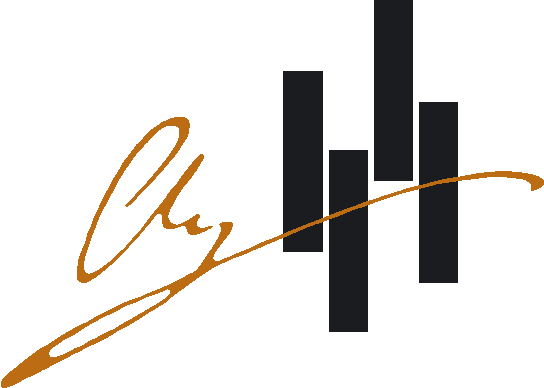 Centrum Edukacji ArtystycznejorazSekcja Przedmiotów OgólnomuzycznychPaństwowej Szkoły Muzycznej I i II st. im. Fryderyka Chopina w Nowym Targuserdecznie zaprasza uczniów szkół muzycznych II stopnia do udziałuwI REGIONALNYM KONKURSIE Z ZASAD MUZYKI„Od zasady do praktyki muzycznej”Konkurs odbędzie się 8 kwietnia 2016 rokugodz. 11.00w Państwowej Szkole Muzycznej I i II st. im. F. Chopina w Nowym Targu, ul. Parkowa 12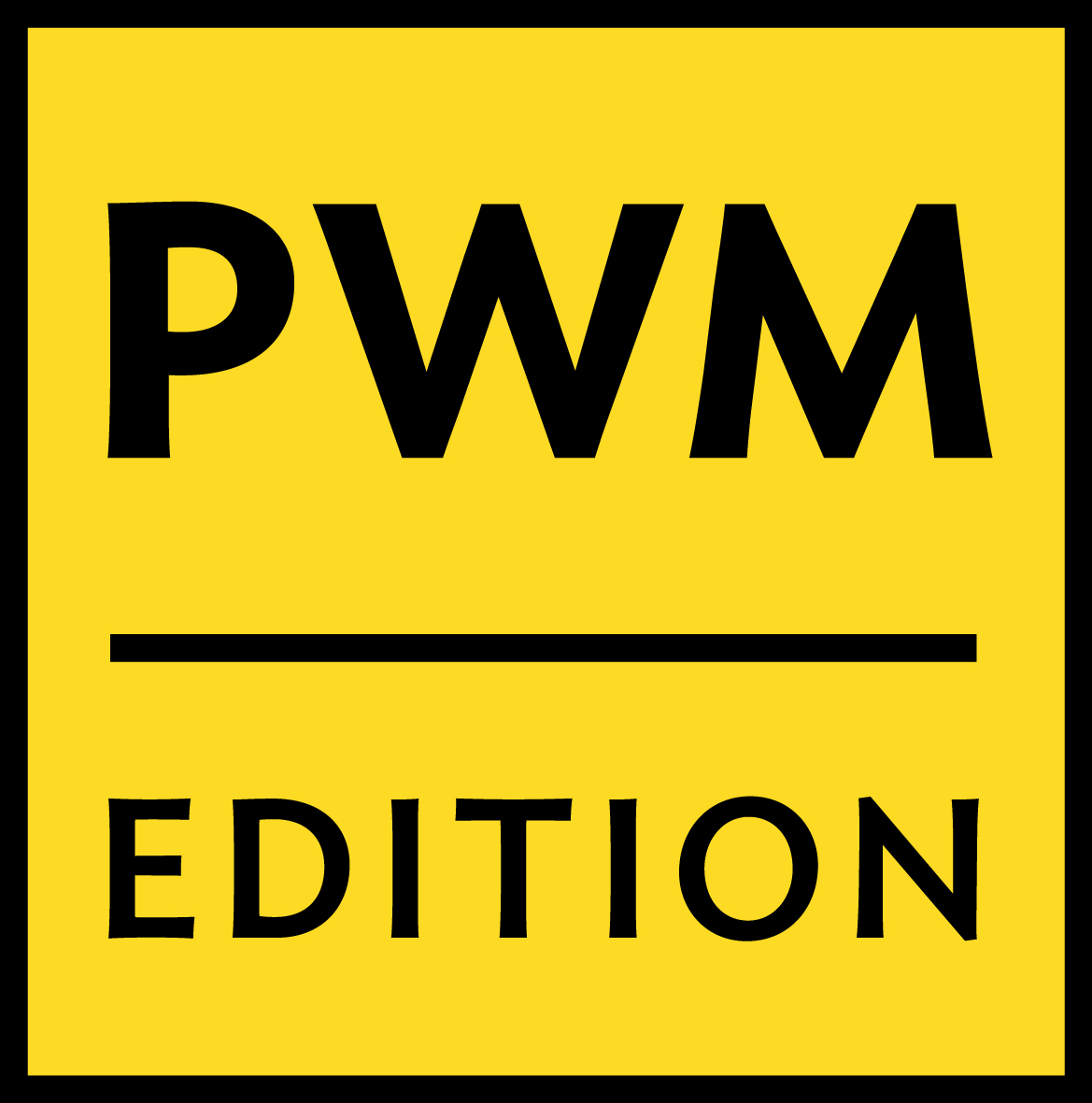 REGULAMIN KONKURSU1. Konkurs organizowany jest przez PSM I i II stopnia w Nowym Targu i adresowany jest do uczniów Szkół Muzycznych II stopnia, Ogólnokształcących Szkół Muzycznych II stopnia, Liceów Muzycznych 
oraz chętnych uczniów Szkół Muzycznych I stopnia.2. Celem konkursu jest pogłębienie wiedzy uczniów z przedmiotu Zasady muzyki z elementami edycji nut oraz umiejętności indywidualnej pracy z różnorodnym tekstem nutowym. 3. Patronat nad konkursem sprawuje Centrum Edukacji Artystycznej pod opieką merytoryczną Pani wizytator Centrum Edukacji Artystycznej mgr Jolanty Chliszcz.4. Skład Jury :dr Michał Moc – przewodniczący ( AM Wrocław)mgr Teresa Frączkiewicz- Kirkov ( AM Kraków)mgr Elżbieta Marczyk (POSM II st. Kraków)5. Autorem zadań jest nauczyciel PSM I i II stopnia w Nowym Targu – mgr Aurella Prośniak.6. Każda szkoła może zgłosić maksymalnie 2 drużyny składające się z 2 uczniów.7. Uczestnicy otrzymują dyplom uczestnictwa, laureaci zostaną uhonorowani nagrodami.8. W konkursie nie będą mogli uczestniczyć laureaci poprzednich edycji.9. Wpisowe na konkurs wynosi 50 zł od osoby i nie podlega zwrotowi. Wpłaty należy dokonać na konto Rady Rodziców przy PSM I i II st. w Nowym Targu z dopiskiem „Konkurs z zasad muzyki”.Nr konta: 50 1020 3466 0000 9102 0001 860610. Zgłoszenia wraz z dowodem wpłaty można nadsyłać do dnia 15 marca 2016 r. na adres szkoły:         Państwowa Szkoła Muzyczna I i II stopnia w Nowym Targuim. Fryderyka Chopinaul. Parkowa 12,  34 - 400 Nowy TargTel. 18 264 98 61,   Fax  18 266 27 12mail:  psm@nowytarg.pl11. Koszt przejazdu i wyżywienia uczestnicy pokrywają we własnym zakresie.12. Szczegółowych informacji udzielają: mgr Aurella Prośniak  fermata@vip.onet.pl, tel. 512 958 316,dr Ksenia Miśkiewicz k.miskiewicz@onet.pl, tel. 696 706 787                     Serdecznie zapraszamy!Nauczyciele Sekcji Przedmiotów Ogólnomuzycznych przy PSM I i II st. w Nowym Targu.TEMATYKA  ZADAŃBudowanie wszystkich odmian gam durowych i molowych do 7 znaków.Budowanie skal poza systemem dur-moll /pentatoniki, skale modalne, cygańskie, skala góralska, całotonowa, 12-dźwiękowa/.Budowanie interwałów prostych i złożonych.Budowanie trójdźwięków w postaci zasadniczej i w przewrotach.Budowanie oraz rozwiązywanie D7 w postaci zasadniczej i w przewrotach w podanej tonacji oraz od podanego dźwięku.Budowanie D9 i D9› w postaci zasadniczej w gamach dur i moll oraz od podanego dźwięku.Budowanie triady harmonicznej we wszystkich odmianach gamy dur i moll do 7 znaków.Budowanie interwalów prostych i złożonych/w górę i w dół/oraz odnajdywanie ich w utworze muzycznym.Rozwiązywanie interwałów charakterystycznych.Transponowanie melodii o określony interwał lub do określonej tonacji.Znajomość kadencji /doskonałej, zawieszonej, plagalnej/.Chromatyzacja gam durowych /regularnie i nieregularnie/, molowych do 4 znaków.Notacja muzyczna /korekta błędów, uzupełnienia zapisu nutowego/.Znajomość starych kluczy /transponowanie melodii /.Określanie rejestrów /nazw oktaw/ z zastosowaniem przenośnika oktawowego.Grupowanie wartości rytmicznych w taktach prostych i złożonych /regularnych i nieregularnych/.Znajomość oznaczeń agogicznych, dynamicznych.Znajomość artykulacji oraz ozdobników /notacja, rozpoznawanie w zapisie nutowym/.Zadanie z zastosowaniem instrumentu transponującego /klarnet In B, waltornia in F/.Podstawowa znajomość programu do edycji nut: „MuseScore2”.Konstrukcja zadań wymaga od uczestników znajomości podstaw wiedzy z przedmiotu,a także umiejętności jej użycia w praktyce codziennej ucznia.Pytania zbudowane są na pisemnych przykładach muzycznych i wymagają od drużyny umiejętności obserwacji /np. „uzupełnij”, „znajdź błąd”, „porównaj”, „wyjaśnij skrót pisowni” etc./ oraz prawidłowości i celowości użycia poznanych zasad muzyki.Rozwiązania pokazują budowę lub  styl czy kierunek interpretacji utworu zamierzony przez kompozytora.       BIBLIOGRAFIA :     F. Wesołowski – „Zasady muzyki”                                        K. Sikorski – „Instrumentoznawstwo”/dotyczy instrumentów                                                                                   transponujących: klarnet B, waltornia F/                                        J.S Bach- „Chorały 4-głos.” /ćwiczenia w starych kluczach/